ПРАВИТЕЛЬСТВО РОССИЙСКОЙ ФЕДЕРАЦИИПОСТАНОВЛЕНИЕот 9 февраля 2021 г. N 142ОБ ОСОБЕННОСТЯХПРЕДСТАВЛЕНИЯ ОТДЕЛЬНЫМИ КАТЕГОРИЯМИ ЛИЦ СВЕДЕНИЙО ЦИФРОВЫХ ФИНАНСОВЫХ АКТИВАХ, ЦИФРОВЫХ ПРАВАХ, УТИЛИТАРНЫХЦИФРОВЫХ ПРАВАХ И ЦИФРОВОЙ ВАЛЮТЕ В 2021 ГОДУПравительство Российской Федерации постановляет:Установить, что по 30 июня 2021 г. включительно лицо, поступающее на должность руководителя федерального государственного учреждения, а также граждане, претендующие на замещение должностей, включенных в перечень должностей в организациях, созданных для выполнения задач, поставленных перед Правительством Российской Федерации, при назначении на которые граждане и при замещении которых работники обязаны представлять сведения о своих доходах, об имуществе и обязательствах имущественного характера, а также сведения о доходах, об имуществе и обязательствах имущественного характера своих супруги (супруга) и несовершеннолетних детей, утвержденный постановлением Правительства Российской Федерации от 22 июля 2013 г. N 613 "О представлении гражданами, претендующими на замещение должностей в организациях, созданных для выполнения задач, поставленных перед Правительством Российской Федерации, и работниками, замещающими должности в этих организациях, сведений о доходах, расходах, об имуществе и обязательствах имущественного характера, проверке достоверности и полноты представляемых сведений и соблюдения работниками требований к служебному поведению", за исключением должностей, назначение на которые и освобождение от которых осуществляются Президентом Российской Федерации, вместе со сведениями о своих доходах, об имуществе и обязательствах имущественного характера и о доходах, об имуществе и обязательствах имущественного характера своих супруги (супруга) и несовершеннолетних детей представляют уведомление о принадлежащих им, их супругам и несовершеннолетним детям цифровых финансовых активах, цифровых правах, включающих одновременно цифровые финансовые активы и иные цифровые права, утилитарных цифровых правах и цифровой валюте (при их наличии) по форме согласно приложению N 1 к Указу Президента Российской Федерации от 10 декабря 2020 г. N 778 "О мерах по реализации отдельных положений Федерального закона "О цифровых финансовых активах, цифровой валюте и о внесении изменений в отдельные законодательные акты Российской Федерации".Председатель ПравительстваРоссийской ФедерацииМ.МИШУСТИН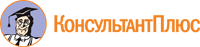 